MODALIDAD 9. AVANCE O RESULTADO DE INVESTIGACIÓN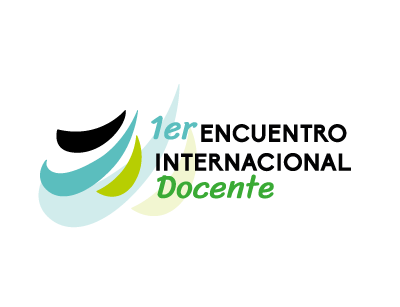 1.er ENCUENTRO INTERNACIONAL DOCENTEMODALIDAD DE PARTICIPACIÓN:AVANCES O RESULTADOS DE INVESTIGACIÓNNIVEL EDUCATIVO:TÍTULO:AUTOR(ES):PAÍS DE PROCEDENCIA:Mayo de 2022Estructura sugeridaIntroducción Antecedente y contexto de la investigación	  (¿Cómo surge la necesidad de examinar el objeto de la investigación? ¿Qué antecedentes existen? ¿Cuál es el contexto de la investigación?) Problema de investigación(¿Cuál es el problema de investigación? ¿Qué referentes teóricos son básicos o relevantes? ¿Cuál es la pregunta central de investigación?)Desarrollo de la investigación	(¿Qué elementos permiten acercarse a la solución del problema de investigación? ¿Cómo se ha llevado a efecto la investigación? ¿Qué hallazgos, comprensiones o análisis se tienen hasta el momento? ¿Qué descubrimientos resultan relevantes en la solución del problema?)Horizontes de la investigación(¿Qué nuevos desafíos presenta la investigación? ¿Qué preguntas son emergentes o complementarias a la pregunta central? ¿Qué nuevos requerimientos exige el proceso de investigación?)Conclusiones(¿Qué resultados se tiene hasta el momento del término de la investigación?)ReferenciasAUTORESAUTORESMTRA. MARICELA LAGUNAS NÁJERA MTRA. MARICELA LAGUNAS NÁJERA MTRA. MARICELA LAGUNAS NÁJERA MTRA. MARICELA LAGUNAS NÁJERA MTRA. MARICELA LAGUNAS NÁJERA MTRA. MARICELA LAGUNAS NÁJERA MTRA. MARICELA LAGUNAS NÁJERA MTRA. MARICELA LAGUNAS NÁJERA MTRA. MARICELA LAGUNAS NÁJERA MTRA. MARICELA LAGUNAS NÁJERA MTRA. MARICELA LAGUNAS NÁJERA MTRA. MARICELA LAGUNAS NÁJERA PAÍS DE PROCEDENCIAPAÍS DE PROCEDENCIACIUDAD NATALCIUDAD NATALCIUDAD NATALCIUDAD NATALCIUDAD NATALAÑOS DE TRABAJO O INTERÉS EN LA DOCENCIAAÑOS DE TRABAJO O INTERÉS EN LA DOCENCIANIVEL EDUCATIVO DONDE LABORANIVEL EDUCATIVO DONDE LABORANIVEL EDUCATIVO DONDE LABORANIVEL EDUCATIVO DONDE LABORANIVEL EDUCATIVO DONDE LABORACORREO ELECTRÓNICOCORREO ELECTRÓNICOPrincipalPrincipalAlternativoAlternativoÁREA O NIVEL EDUCATIVO EN QUE PARTICIPAPREESCOLAR (3 a 5 años)PREESCOLAR (3 a 5 años)PRIMARIA(6 a 11 años)PRIMARIA(6 a 11 años)SECUNDARIA(12 a 14 años)SECUNDARIA(12 a 14 años)MEDIA SUPERIORMEDIA SUPERIORSUPERIORSUPERIORSUPERIOREDUCACIÓN FÍSICAEDUCACIÓN ESPECIALÁREA O NIVEL EDUCATIVO EN QUE PARTICIPAÁREA O NIVEL EDUCATIVO EN QUE PARTICIPAEDUCACIÓN ARTÍSTICAEDUCACIÓN ARTÍSTICAEDUCACIÓN EMOCIONALEDUCACIÓN EMOCIONALEDUCACIÓN INDIGENAEDUCACIÓN INDIGENASUBDIRECCIÓN ACADÉMICASUBDIRECCIÓN ACADÉMICADIRECCIÓN ESCOLARDIRECCIÓN ESCOLARDIRECCIÓN ESCOLARASESORIA METODOLÓGICASUPERVISIÓN ESCOLARÁREA O NIVEL EDUCATIVO EN QUE PARTICIPAINSTITUCIÓN DONDE LABORAINSTITUCIÓN DONDE LABORATÍTULO DE LA CONTRIBUCIÓNTÍTULO DE LA CONTRIBUCIÓNDESCRIPCIÓNDESCRIPCIÓNUNA OPCIÓN DE PARTICIPACIÓN (PRODUCIÓN ESCRITA)UNA OPCIÓN DE PARTICIPACIÓN (PRODUCIÓN ESCRITA)10 a 15 cuartillas, Arial 12, interlineado 1.5, margen normal y citado APA, séptima edición.10 a 15 cuartillas, Arial 12, interlineado 1.5, margen normal y citado APA, séptima edición.10 a 15 cuartillas, Arial 12, interlineado 1.5, margen normal y citado APA, séptima edición.10 a 15 cuartillas, Arial 12, interlineado 1.5, margen normal y citado APA, séptima edición.10 a 15 cuartillas, Arial 12, interlineado 1.5, margen normal y citado APA, séptima edición.10 a 15 cuartillas, Arial 12, interlineado 1.5, margen normal y citado APA, séptima edición.10 a 15 cuartillas, Arial 12, interlineado 1.5, margen normal y citado APA, séptima edición.10 a 15 cuartillas, Arial 12, interlineado 1.5, margen normal y citado APA, séptima edición.10 a 15 cuartillas, Arial 12, interlineado 1.5, margen normal y citado APA, séptima edición.10 a 15 cuartillas, Arial 12, interlineado 1.5, margen normal y citado APA, séptima edición.10 a 15 cuartillas, Arial 12, interlineado 1.5, margen normal y citado APA, séptima edición.10 a 15 cuartillas, Arial 12, interlineado 1.5, margen normal y citado APA, séptima edición.